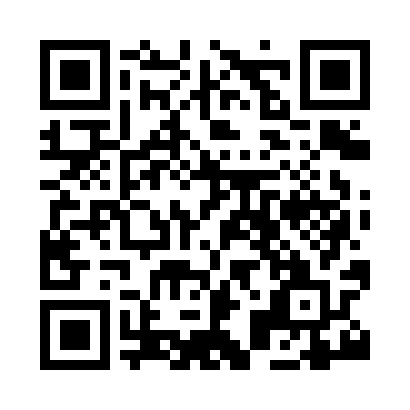 Prayer times for Pitlochry, Perth & Kinross, UKWed 1 May 2024 - Fri 31 May 2024High Latitude Method: Angle Based RulePrayer Calculation Method: Islamic Society of North AmericaAsar Calculation Method: HanafiPrayer times provided by https://www.salahtimes.comDateDayFajrSunriseDhuhrAsrMaghribIsha1Wed3:205:271:126:258:5811:052Thu3:195:251:126:279:0011:063Fri3:175:221:126:289:0211:074Sat3:165:201:126:299:0411:085Sun3:155:181:126:309:0611:096Mon3:145:161:116:319:0811:107Tue3:135:141:116:339:1011:118Wed3:125:111:116:349:1211:129Thu3:115:091:116:359:1411:1310Fri3:095:071:116:369:1611:1411Sat3:085:051:116:379:1811:1512Sun3:075:031:116:389:2011:1613Mon3:065:011:116:409:2211:1714Tue3:054:591:116:419:2411:1815Wed3:044:571:116:429:2611:1916Thu3:044:551:116:439:2811:2017Fri3:034:541:116:449:3011:2118Sat3:024:521:116:459:3211:2219Sun3:014:501:116:469:3411:2320Mon3:004:481:116:479:3611:2421Tue2:594:471:126:489:3711:2522Wed2:584:451:126:499:3911:2623Thu2:584:431:126:509:4111:2624Fri2:574:421:126:519:4311:2725Sat2:564:401:126:529:4411:2826Sun2:564:391:126:539:4611:2927Mon2:554:371:126:549:4711:3028Tue2:544:361:126:559:4911:3129Wed2:544:351:126:559:5111:3230Thu2:534:341:136:569:5211:3231Fri2:534:321:136:579:5311:33